DEFY Zero GAu défi de la gravitéEn 2017, Zenith ouvrait la voie vers l’horlogerie du futur avec le révolutionnaire Defy El Primero 21, seul chronographe automatique à haute fréquence taillé pour mesurer le 100ème de seconde. Cette année, DEFY devient une collection à part entière intégrant plusieurs niveaux de complexité mécanique – de la montre à trois aiguilles aux grandes complications. 
Première incarnation de Haute Horlogerie futuriste, la nouvelle Defy Zero G défie la loi de la gravitation avec son module gyroscopique « Gravity Control » recalibré et optimisé. Le fameux dispositif breveté de Zenith s’offre en spectacle au cœur d’un calibre à haute fréquence El Primero squeletté et grisé. Dans un robuste boîtier de 44 mm de diamètre en titane ou en or rose, la Defy Zero G assortit son architecture étoilée d’un nouveau bracelet en métal souple et ergonomique.
Modernité, précision, performance et fiabilité en 4 lettres : DEFYUn an plus tôt, Zenith écrivait le premier chapitre de l’horlogerie de demain, avec le lancement de Defy El Primero 21, exceptionnel chronographe au 100ème de seconde, ainsi que la génération initiale Defy Lab, montre mécanique à oscillateur inédit la plus précise au monde. Portée par ces as de performance et de précision, DEFY devient aujourd’hui une collection complète et moderne, aux divers degrés de complications. Défiant les lois de la gravité, la nouvelle Defy Zero G – G pour Gravity – amorce cette Haute Horlogerie du futur, avec un module gyroscopique « Gravity Control » entièrement recalibré et perfectionné. Gravitation neutraliséeAu début du 21ème siècle, dans sa conquête de précision ultime, Zenith met au point un dispositif autorégulateur de contrôle de la gravité révolutionnaire. Ce module gyroscopique « Gravity Control » breveté annule les effets de l’attraction terrestre sur la marche de la montre, en maintenant l’organe réglant et le balancier à l’horizontale. Exploit supplémentaire, il vient équiper un mouvement El Primero à haute fréquence d’oscillation mesurant le 10ème de seconde. Réinterprété en mode futuriste pour la nouvelle Defy Zero G, ce système sphérique formé de 139 minuscules composants a été intégralement repensé et optimisé, pour en accroître le rendement et en réduire les volumes. La cage gyroscopique, inspirée des chronomètres de marine d’antan, qui jusqu’ici évoluait entre deux verres bombés, n’occupe plus que 30% du volume initial et s’intègre ainsi parfaitement aux glaces planes du boîtier DEFY. Technique et aérienne, elle s’affiche en majesté à 6h. Double garant d’une précision extrême, le cœur de la nouvelle Defy Zero G palpite au rythme effréné du calibre à remontage manuel El Primero 8812S, oscillant à 5 Hz et autorégulé par le module « Gravity Control » modernisé. Avec ses 324 composants (dont 139 pour la cage gyroscopique), ce mouvement de manufacture à haute fréquence, héritier du mythique El Primero de 1969, offre les fonctions heures et minutes excentrées, petite seconde, contrôle de la gravité et indication de la réserve de marche de plus de 50 heures.Attraction… visuelle ! Cette nouvelle grande complication DEFY se révèle sous des traits modernes et stylisés. Visible sur deux versants, le mouvement entièrement squeletté et rhodié noir contraste avec la clarté des cinq fines branches évoquant l’étoile Zenith décentrée. Assorties au matériau du boîtier, elles soulignent l’effet tridimensionnel de cette architecture dynamique. Le module gyroscopique redimensionné évolue en majesté à 6h, tandis qu’heures et minutes décentrées s’affichent sur une bague bleutée aux aiguilles bâtons et index facettés luminescents. En symétrie, petite seconde ajourée et réserve de marche se lisent par de fines aiguilles à 9h30 et 2h30. Forgé dans l’or rose ou le titane, le boîtier de 44 mm de diamètre étanche à 100 mètres se noue aux poignets masculins par un nouveau bracelet intégré du même métal aux maillons en H brossés et polis ou en caoutchouc recouvert de cuir d’alligator. Style et Haute Horlogerie selon Zenith. 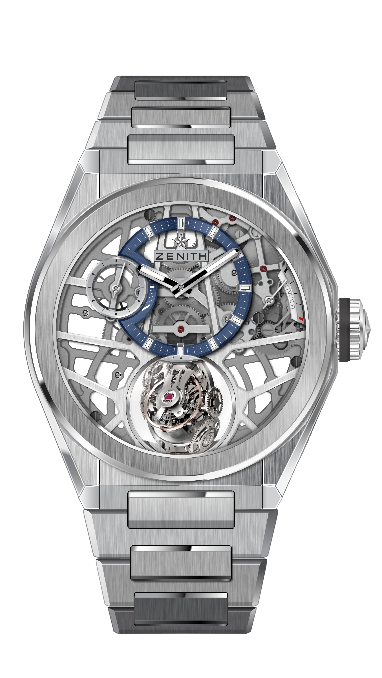 DEFY ZERO G BRUSHED TITANEDÉTAILS TECHNIQUES Référence : 95.9000.8812/78.M9000 KEY POINTS Nouveau mouvement entièrement squelettisé : El Primero 8812 SN’occupe plus que 30% de son volume initial Module gyroscopique Gravity Control qui maintient l’organeréglant en position horizontale Inspiré des légendaires chronomètres de marine Cadran ajouré MOUVEMENTEl Primero 8812 S, Maneal Calibre : 16 ¾``` (Diamètre : 38.5mm)Épaisseur du mouvement : 7.85mmComposants : 324Cage Gyroscopique composée de 139 components Rubis : 41Fréquence : 36 000 alt/h (5 Hz)Réserve de marche : 50 heures min.Finitions : Contrepoids du système gyroscopique en platine FONCTIONSHeures et minutes excentrées à 12 heuresPetite seconde à 9 heuresModule auto-régulateur de contrôle de la gravité à 6 heures Indication de la réserve de marche à 2 heures BOÎTIER, CADRAN ET AIGUILLES Diamètre : 44mmOuverture diamètre : 35.5mmÉpaisseur : 14.85mmVerre : Verre saphir bombé traité antireflet sur ses deux facesFond : Verre saphir transparent Matériau : Titane brosséÉtanchéité : 10 ATMCadran : Ajouré avec bague bleutée Index des heures : Rhodiés, facettés et recouverts de SuperLuminova SLN C1 Aiguilles : Rhodiées, facettées et recouvertes de SuperLuminova SLN C1 BRACELET ET BOUCLEBracelet : Reference : 27.95.9000.9004Désignation : Bracelet en titane 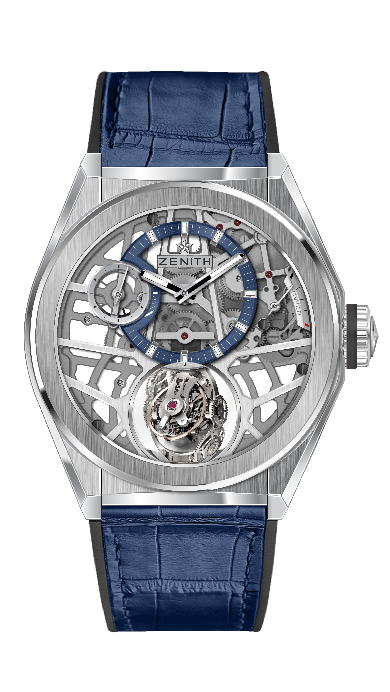 DEFY ZERO G BRUSHED TITANEDÉTAILS TECHNIQUESRéférence : 95.9000.8812/78.R584KEY POINTS Nouveau mouvement entièrement squelettisé : El Primero 8812 S N’occupe plus que 30% de son volume initial Module gyroscopique Gravity Control qui maintient l’organe réglant en position horizontale Inspiré des légendaires chronomètres de marine Cadran ajouré MOUVEMENTEl Primero 8812 S, Manuel Calibre : 16 ¾``` (Diamètre : 38.5mm)Épaisseur du mouvement : 7.85mmComposants : 324Cage Gyroscopique composée de 139 components Rubis : 41Fréquence : 36 000 alt/h (5 Hz)Réserve de marche : 50 heures min.Finitions : Contrepoids du système gyroscopique en platine FONCTIONSHeures et minutes excentrées à 12 heuresPetite seconde à 9 heuresModule auto-régulateur de contrôle de la gravité à 6 heuresIndication de la réserve de marche à 2 heures BOÎTIER, CADRAN ET AIGUILLES Diamètre : 44mmOuverture diamètre : 35.5mmÉpaisseur : 14.85mmVerre : Verre saphir bombé traité antireflet sur ses deux facesFond : Verre saphir transparent Matériau : Titane brossé, Titane brossé Étanchéité : 10 ATMCadran : Ajouré avec bague bleutéeIndex des heures : Rhodiés, facettés et recouverts de SuperLuminova SLN C1 Aiguilles : Rhodiées, facettées et recouvertes de SuperLuminova SLN C1BRACELET ET BOUCLE Bracelet : Reference : 27.00.2322.584Désignation : Caoutchouc noir recouvert de cuir d’alligator bleuBoucle : 27.95.0022.930Désignation : Double boucle déployante en titane 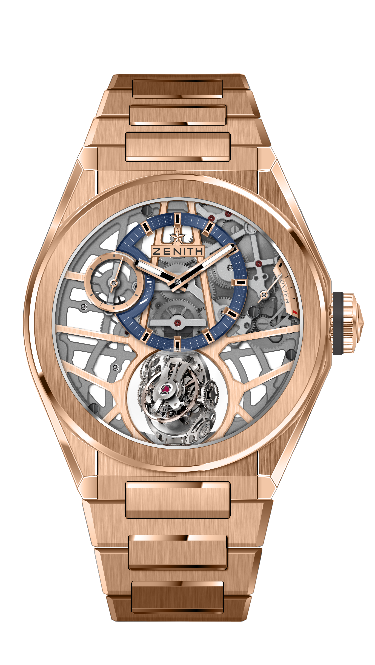 DEFY ZERO G OR ROSE DÉTAILS TECHNIQUESRéférence : 18.9000.8812/78.M9000KEY POINTS N’occupe plus que 30% de son volume initial Nouveau mouvement entièrement squelettisé : El Primero 8812 SModule gyroscopique Gravity Control qui maintient l’organe réglant en position horizontale Inspiré des légendaires chronomètres de marine Cadran ajouré MOUVEMENTEl Primero 8812 S, Manuel Calibre : 16 ¾``` (Diamètre : 38.5mm)Épaisseur du mouvement : 7.85mmComposants : 324Cage Gyroscopique composée de 139 components Rubis : 41Fréquence : 36 000 alt/h (5 Hz)Réserve de marche : 50 heures min.Finitions : Contrepoids du système gyroscopique en platine FONCTIONSHeures et minutes excentrées à 12 heuresPetite seconde à 9 heuresModule auto-régulateur de contrôle de la gravité à 6 heures Indication de la réserve de marche à 2 heures BOÎTIER, CADRAN ET AIGUILLES Diamètre : 44mmOuverture diamètre : 35.5mmÉpaisseur : 14.85mmVerre : Verre saphir bombé traité antireflet sur ses deux facesFond : Verre saphir transparent Matériau : Or rose, 18-ct Rose Gold  Étanchéité : 10 ATMCadran : Ajouré avec bague bleutéeIndex des heures : Plaqués or, facettés et recouverts de SuperLuminova noirAiguilles : Plaquées or, facettées et recouvertes de SuperLuminova SLN C1 BRACELET ET BOUCLEBracelet : Référence : 27.18.9000.9004Désignation : Bracelet en or rose 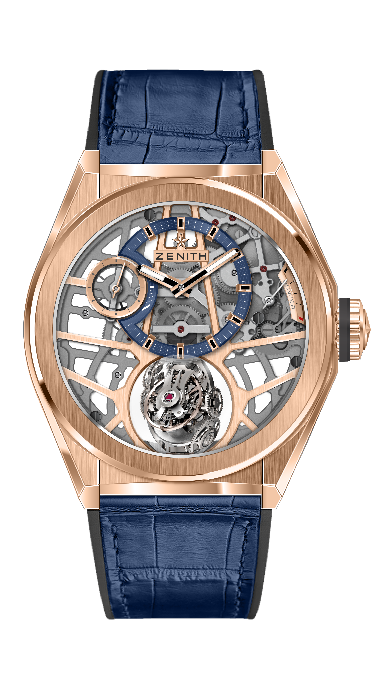 DEFY ZERO G OR ROSEDÉTAILS TECHNIQUESRéférence : 18.9000.8812/78.R584KEY POINTS N’occupe plus que 30% de son volume initial Nouveau mouvement entièrement squelettisé : El Primero 8812 SModule gyroscopique Gravity Control qui maintient l’organe réglant en position horizontale Inspiré des légendaires chronomètres de marine Cadran ajouré MOUVEMENTEl Primero 8812 S, Manuel Calibre : 16 ¾``` (Diamètre : 38.5mm)Épaisseur du mouvement : 7.85mmComposants : 324Cage Gyroscopique composée de 139 components Rubis : 41Fréquence : 36 000 alt/h (5 Hz)Réserve de marche : 50 heures min.Finitions : Contrepoids du système gyroscopique en platine FONCTIONSHeures et minutes excentrées à 12 heuresPetite seconde à 9 heuresModule auto-régulateur de contrôle de la gravité à 6 heures Indication de la réserve de marche à 2 heures BOÎTIER, CADRAN ET AIGUILLES Diamètre : 44mmOuverture diamètre : 35.5mmÉpaisseur : 14.85mmVerre : Verre saphir bombé traité antireflet sur ses deux facesFond : Verre saphir transparent Matériau : Or rose, 18-ct Rose Gold  Étanchéité : 10 ATMCadran : Ajouré avec bague bleutéeIndex des heures : Plaqués or, facettés et recouverts de SuperLuminova noirAiguilles : Plaquées or, facettées et recouvertes de SuperLuminova SLN C1 BRACELET ET BOUCLE Bracelet : Référence : 27.00.2322.584Désignation : Caoutchouc noir recouvert de cuir d’alligator bleuBoucle : 27.87.0022.930Désignation : Double boucle déployante en titane et or rose 